March 2023Our reference: J9/RB If you need this information in another format or language, please contact the sender.Dear Resident,Stamfordham Road/West Denton Way – Highway Improvements – Resurfacing I am writing to advise you of the upcoming resurfacing and road marking works at Stamfordham Road and West Denton Way which will complete the ongoing improvement scheme.Our contractor – Raintons – has advised that works will take place on:Monday 13th March 2023, between 0930 – 1530. Road closure on West Denton Way for planing works.Tuesday 14th March 2023, between 0930 – 1530. Road closure on West Denton Way for resurfacing.Wednesday 15th March 2023, between 0930 – 1530. Road closure on Stamfordham Road for resurfacing.Thursday 16th March 2023, between 0930 – 1530. Road closure on West Denton Way for road markings (morning). Road closure on Stamfordham Road for road markings (once completed on West Denton Way).A diversion route for vehicles will be signed using temporary road signs. We are working with Bus Operators in this area to minimise disruption to services whilst these works are carried out.Temporary traffic management will be in place to ensure the works can be carried out safely. The dates above are subject to change due to weather conditions and other unforeseen circumstances. Should this be the case, works will be carried out as soon as possible and updates will be posted here: www.newcastle.gov.uk/westdentonway Your patience has been appreciated whilst these works have taken place.I trust this information is helpful and should you have any further queries please do not hesitate to contact slrjunctions@newcastle.gov.uk, using ‘West Denton Way’ in the subject line.Yours sincerelyRuth BaddooEngagement Officer Transport TeamNewcastle City Council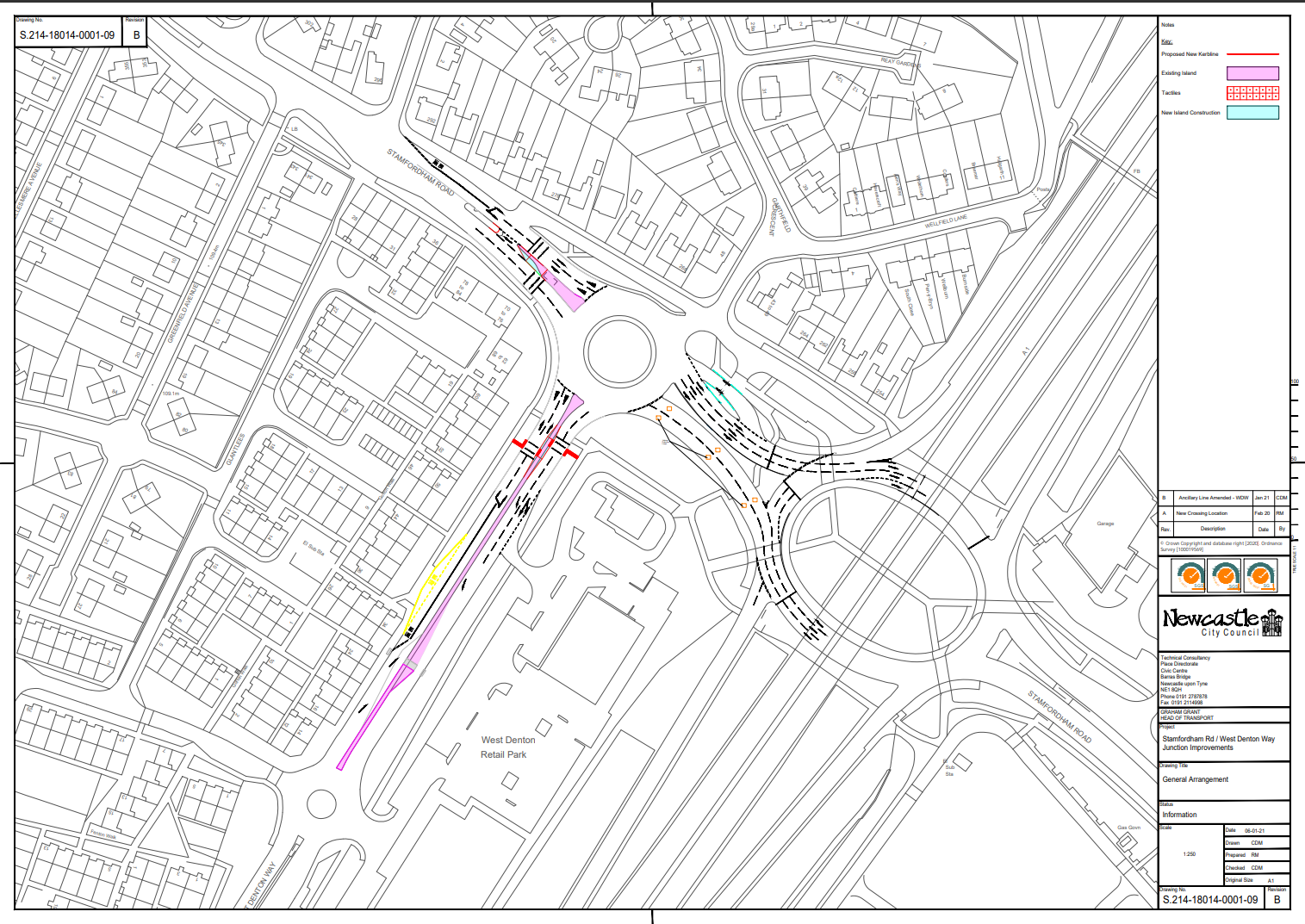 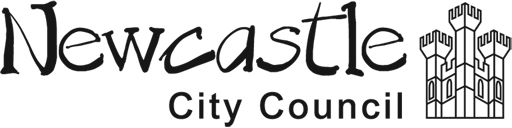 The person dealing with this matter is:Engagement Officers Transport TeamPlace DirectorateNewcastle City Council10th Floor, Civic CentreBarras BridgeNewcastle upon Tyne, NE1 8QHEmail: slrjunctions@newcastle.gov.ukwww.newcastle.gov.ukThe person dealing with this matter is:Engagement Officers Transport TeamPlace DirectorateNewcastle City Council10th Floor, Civic CentreBarras BridgeNewcastle upon Tyne, NE1 8QHEmail: slrjunctions@newcastle.gov.ukwww.newcastle.gov.ukThe person dealing with this matter is:Engagement Officers Transport TeamPlace DirectorateNewcastle City Council10th Floor, Civic CentreBarras BridgeNewcastle upon Tyne, NE1 8QHEmail: slrjunctions@newcastle.gov.ukwww.newcastle.gov.uk